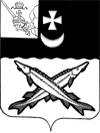 ПРЕДСТАВИТЕЛЬНОЕ СОБРАНИЕБЕЛОЗЕРСКОГО МУНИЦИПАЛЬНОГО РАЙОНАРЕШЕНИЕОт 30.08.2016 № 74О внесении    изменений в    решение Представительного Собрания района 14.08.. №76             В соответствии с пунктом 5(2) статьи 2, статьи 4 закона Вологодской области 17 декабря 2007 года № 1719-ОЗ «О наделении органов местного самоуправления отдельными государственными полномочиями в сфере образования»,  на основании абзаца 2 части 5 статьи 20 Федерального закона от 6 октября 2003 года № 131-ФЗ «Об общих принципах организации местного самоуправления в Российской Федерации» (с последующими изменениями), статьи 6 Устава района                           Представительное Собрание района                РЕШИЛО:1.  Внести в решение Представительного Собрания района от 14 августа . №76 «Об установлении дополнительной меры социальной поддержки отдельным категориям обучающихся в муниципальных образовательных учреждениях Белозерского муниципального района» следующие изменения:1.1. В пункте 2:- пятый абзац изложить в следующей редакции: «Льготное питание предоставляется обучающимся в образовательных учреждениях  Белозерского муниципального  района, проживающим на территории Вологодской области, до окончания им обучения, но не более чем до достижения им возраста 18 лет)»;- шестой абзац исключить.1.2. Пункт 5 дополнить абзацем следующего содержания:     «- достижение обучающимся возраста 18 лет».1.3. В пунктах 8 и 9 Порядка  предоставления дополнительной меры социальной поддержки в виде обеспечения льготным питанием отдельных категорий обучающихся   в муниципальных образовательных учреждениях Белозерского  муниципального района слова «Управление  социальной  защиты населения Белозерского  муниципального района» заменить  словами «Казённое учреждение Вологодской области «Центр социальных выплат» (филиал по Белозерскому району)».2. Настоящее решение подлежит опубликованию в районной газете «Белозерье» и размещению на официальном сайте Белозерского муниципального района в информационно – телекоммуникационной сети «Интернет».Председатель ПредставительногоСобрания района:                                                  И.А. ГолубеваГлава района:                                                         Е.В. Шашкин